PEMERINTAH KABUPATEN MANGGARAI BARAT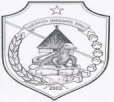 DINAS TANAMAN PANGAN, HORTIKULTURA DAN PERKEBUNAN  PEJABAT PENGADAAN BARANG /JASAJl. Daniel Daeng Nabit - Wae Bo, Telp/Fax. (0385) 41502 Labuan BajoNomor	:	68.07/PP DPTHP/VIII/2017Lampiran	: 	-Perihal	: 	Pengumuman Hasil Pengadaan Langsung Belanja Pupuk Organik Kegiatan Intensifikasi KakaoKepada Yth. Direktur CV. Lancar Jaya	Di               Tempat Memperhatikan Berita Acara Hasil Pengadaan Langsung Nomor : 68.05/PP DPTHP/V/2017 tanggal 7 Agustus 2017 dan Surat Penetapan Penyedia Pelaksana Pekerjaan Belanja Pupuk Organik Kegiatan Intensifikasi Kakao Nomor : 68.06/PP DPTHP/VIII/2017 tanggal 7 Agustus 2017 dan peraturan perundang-undangan yang berlaku, maka bersama ini kepada saudara secara resmi diumumkan sebagai Penyedia pengadaan langsung Pekerjaan sebagai berikut : Rincian penilaian administrasi, teknis, biaya dan kualifikasiBerdasarkan hasil evaluasi yang dilakukan oleh Pejabat Pengadaan Dinas Tanaman Pangan, Hortikultura dan Perkebunan Kabupaten Manggarai Barat, maka hasilnya adalah sebagai berikut:Demikian pengumuman ini disampaikan untuk diketahui dan atas perhatiannya disampaikan terima kasih.Labuan Bajo, 7 Agustus 2017Pejabat Pengadaan Barang/Jasa Dinas Tanaman Pangan, Hortikultura DanPerkebunan Kabupaten Manggarai BaratMaksimus Jeharung, S.PtNIP 19791012 200604 1 008a.Paket Pekerjaan:Belanja Pupuk Organik Kegiatan Intensifikasi Kakaob.Nilai Total HPS:Rp. 72.000.000 (Tujuh Puluh Dua Juta Rupiah)c.Nama Penyedia:CV. Lancar Jaya, Wae Mata, RT/RW 014/005 Dusun III, Desa Gorontalo Kecamatan Komodo Kabupaten Manggarai Baratd.Penawaran Terkoreksi:Rp. 72.000.000 (Tujuh Puluh Dua Juta Rupiah)e.NPWP:03.207.573.1-924.000f.Rincian hasil evaluasi:NoNama Rekanan/ PenyediaEvaluasi AdministrasiEvaluasi TeknisEvaluasi HargaEvaluasi KualifikasiKet1CV. Lancar JayaMemenuhi syaratMemenuhi syaratMemenuhi SyaratMemenuhi SyaratLulusKESIMPULANKESIMPULANKESIMPULANKESIMPULANLULUSLULUSLULUS